ПроектАДМИНИСТРАЦИЯ ЛЕРМОНТОВСКОГО СЕЛЬСКОГО ПОСЕЛЕНИЯБикинского муниципального района Хабаровского краяПОСТАНОВЛЕНИЕ________________ № ___с. ЛермонтовкаО внесении дополнений в постановление администрации Лермонтовского сельского поселения  от 05.06.2013 № 40 «Об утверждении границ прилегающих к некоторым организациям и объектам территорий, на которых не допускается розничная продажа алкогольной продукции              В соответствии с Федеральными законами от 06.10.2003 № 131-ФЗ «Об общих принципах организации местного самоуправления в Российской Федерации», от 22.11.1995 № 171 «О государственном регулировании производства и оборота этилового спирта, алкогольной и спиртосодержащей продукции и об ограничении потребления (распития) алкогольной продукции», постановлением Правительства Российской Федерации от 27.12.2012 № 1425 «Об определении органа    ми государственной власти субъектов Российской Федерации мест массового скопления граждан и мест нахождения источников повышенной опасности, в которых не допускается розничная продажа алкогольной продукции, а также определении органами местного самоуправления границ прилегающих к некоторым организациям и объектам территорий, на которых не допускается розничная продажа алкогольной продукции», во исполнение представления Бикинского городского прокурора от 27.01.2016 № 2-12-2016 «Об устранении нарушений законодательства Российской Федерации в сфере оборота этилового спирта, алкогольной и спиртосодержащей продукции, администрация Лермонтовского сельского поселения,ПОСТАНОВЛЯЕТ:         1. Внести дополнение в постановление администрации Лермонтовского сельского поселения от 05.06.2013 № 40 «Об утверждении границ прилегающих к некоторым организациям и объектам территорий, на которых не допускается розничная продажа алкогольной продукции»:        1.1. Приложение № 1 изложить в новой	редакции.        1.2. Дополнить схемами границ № 11, 12.            2.Опубликовать постановление в Сборнике нормативно-правовых актов   и разместить на официальном сайте администрации Лермонтовского сельского поселения.         3. Постановление вступает в силу после его официального опубликования.          5.  Контроль за исполнением данного постановления оставляю за собой.Глава сельского поселения	                                                          С.А. Королев Приложение №1к постановлению администрации Лермонтовского сельского поселенияот ________________  № ___Перечень детских, образовательных, медицинских организаций, объектов спорта и объектов военного назначенияУТВЕРЖДЕНОпостановлением администрациисельского поселенияот _________________ № ___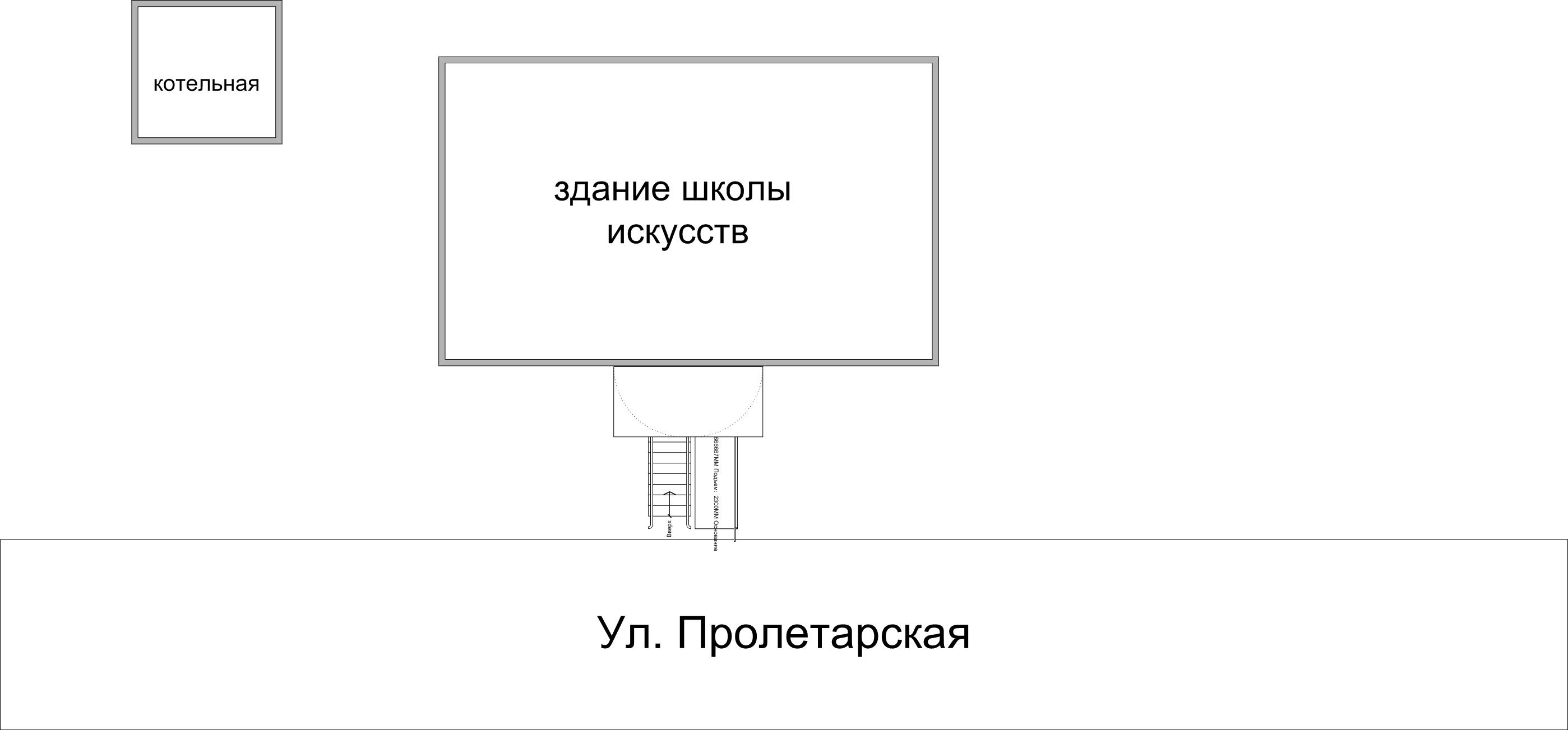 УТВЕРЖДЕНОпостановлением администрациисельского поселенияот _______________ № ___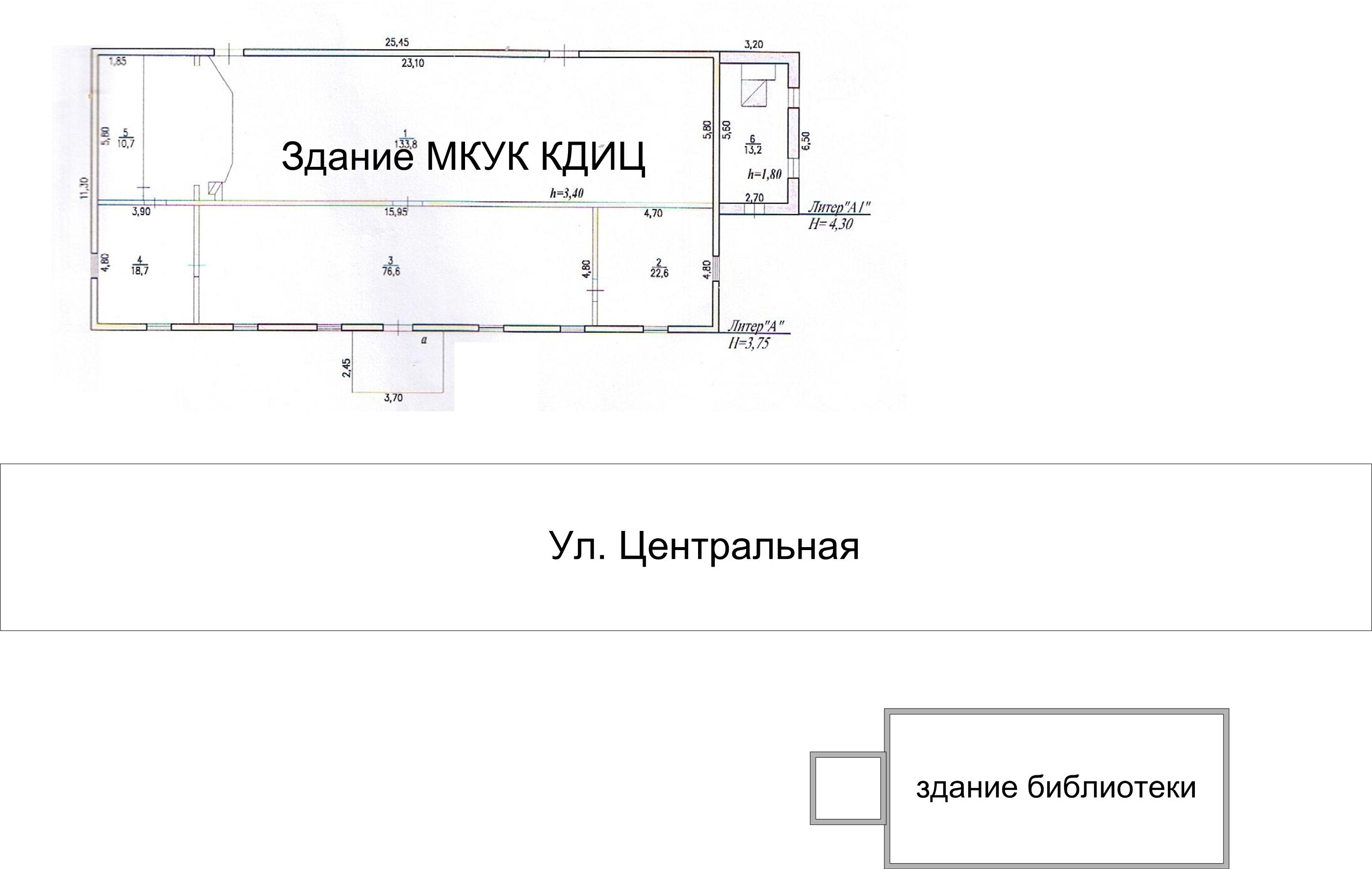 №п/пНаименование учрежденийАдресОсновной вид дея-тельности (ОКВЭД)Детские и образовательные учрежденияДетские и образовательные учрежденияДетские и образовательные учреждения1.Краевое государственное бюджетное образовательное учреждение детский дом (смешенный) № 15ул. Партизанская, д. 20образовательная деятельность2Краевое государственное бюджетное образовательное учреждение детский дом (смешенный) № 15 (филиал)ул. Северная, д. 7образовательная деятельность3.Муниципальное дошкольное общеобразовательное учреждение  «Детский сад № 10»ул. Краснознаменная, д. 46        Дошкольное образование4.Муниципальное дошкольное общеобразовательное учреждение  «Детский сад № 17»ул. Строительная, д. 1 «А»Дошкольное образование5.Муниципальное бюджетное общеобразовательное учреждение средняя общеобразовательная школаул. Пролетарская, д. 10Среднее (полное) общее образование6.Муниципальное образовательное учреждение специальная (коррекционная) школа – интернат 8 видаул. Школьная, д.18основное бесплатное образование по специальному (коррекционному) профилю 8 вида7.Детская школа искусствул. Пролетарская, д.15образовательная деятельностьУчреждение культурыУчреждение культурыУчреждение культуры8.Муниципальное казенное учреждение культуры «Кино-досуговый информационный центр»ул. Центральная, д.16деятельность библиотек, архивов, учреждений клубного типаМедицинские учрежденияМедицинские учрежденияМедицинские учреждения9.Краевое государственное бюджетное учреждение здравоохранение «Лермонтовская районная больница» ул. Южный городок, д. 2Деятельность больничных учрежденийСпортивные объекты Спортивные объекты Спортивные объекты 10.Спортивный залул. Дорожная, д.22бДеятельность спортивных объектов11.Железнодорожный вокзалул. Вокзальная, д. 20Предоставление услуг транспортных перевозок12.Розенгартовский гарнизонул. ВосточнаяСХЕМА № 11прилегающих территорий, на которых не допускается продажа алкогольной продукцииДетская школа искусств с. Лермонтовка ул. Пролетарская, 15, расстояние не менее 50 м.СХЕМА № 12прилегающих территорий, на которых не допускается продажа алкогольной продукциимуниципальное казенное учреждение культуры «Кино-досуговый информационный центр»  ул. Центральная, 16, расстояние не менее 50 м.